Pedagogiczna Biblioteka Wojewódzka w PrzemyśluWydział Informacyjno – Bibliograficzny i CzytelniaNa podstawie  recenzji wydawnictw opracowała Elżbieta KrupaPEDAGOGIKA / PSYCHOLOGIA Kierunki rozwoju pedagogiki specjalnej / red. naukowa Katarzyna Ćwirynkało, Czesław Kosakowski, Agnieszka Żywanowska. - Kraków : "Impuls", 2013Książka polecana szczególnie pedagogom specjalnym, nauczycielom praktykom, studentom kierunków pedagogicznych oraz wszystkim osobom zainteresowanym problematyką niepełnosprawności. Podjęte w niej rozważania zmierzają do znalezienia odpowiedzi na pytanie o kierunki rozwoju pedagogiki specjalnej. Zarówno na gruncie teorii, jak i praktyki pedagogiki specjalnej nie da się ich przeanalizować bez uwzględnienia zmian, jakie zaszły w terminologii tej dyscypliny naukowej oraz w kierunkach oddziaływań rehabilitacyjnych czy integracyjnych po 1989 roku, a później po wstąpieniu Polski do Unii Europejskiej. Zmiana stosunku do osób z niepełnosprawnością i wyobrażeń o samej niepełnosprawności, postrzeganie jednostki jako autonomicznego podmiotu, pluralizm zachowań i wyborów oraz przemiany w prawodawstwie, to niektóre z konsekwencji tych przeobrażeń dla funkcjonowania osób z niepełnosprawnością omawiane w tomie.Publikacja należy do literatury specjalistycznej. Zainteresowani tematem odnajdą w lekturze propozycje konkretnych działań. Pomocą posłuży im zamieszczona na końcu każdego rozdziału bogata bibliografia, przypisy, tabele, wykresy i wyliczenia. Całość oparta została na wieloletnich badaniach, których wyniki odnajdują odzwierciedlenie w pracy z osobami dotkniętymi niepełnosprawnością.Jarosław WJ 55321, Przeworsk WK 51349, Przemyśl WP 106446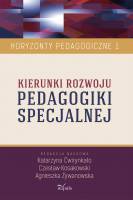 Dydaktyka specjalna: wybrane zagadnienia / red. nauk. Janina Wyczesany. - Gdańsk : Harmonia Universalis, 2014.Zebrane w niniejszym tomie rozprawy dotyczą kilku problemów dydaktyki specjalnej najbardziej aktualnych i ważnych w tej dziedzinie wiedzy. Rozprawy te są próbą odpowiedzi na pytania nurtujące studentów, pedagogów specjalnych i terapeutów na co dzień pracujących z dziećmi o specjalnych potrzebach edukacyjnych. Oto niektóre z poruszanych w publikacji zagadnień:Jaki jest związek dydaktyki ogólnej z dydaktyką specjalną?Czym charakteryzuje się dorobek dydaktyki specjalnej?Jakie są możliwości i sposoby wdrażania nowych metod kształcenia?Jaki jest charakter i jakie są przyczyny zmian zachodzących w dydaktyce specjalnej?Lubaczów WL 49091, Przeworsk WK 51615, Przemyśl WP 107058, Lubaczów CzL 49090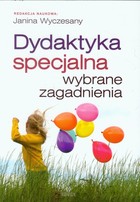 Uwarunkowania związane z przenoszeniem uczniów niepełnosprawnych ze szkół integracyjnych do specjalnych / Barbara Grzyb. - Kraków : "Impuls", 2013Prezentowana książka powstała jako odpowiedź na współcześnie dostrzegalny dylemat przenoszenia uczniów niepełnosprawnych ze szkół integracyjnych do specjalnych. Obszar tego zagadnienia dotąd nie omawiany w literaturze pedagogicznej jest nowatorskim ujęciem badawczym szeregu uwarunkowań regulujących tok postępowania selekcyjnego. Przeprowadzone badania, których rezultaty przedstawiono w niniejszym opracowaniu, były ukierunkowane na poznanie opinii rodziców, uczniów niepełnosprawnych i nauczycieli jako podmiotów dialogu edukacyjnego na temat wykluczenia dzieci o specjalnych potrzebach edukacyjnych z kształcenia integracyjnego. Celem poznawczym badań była eksplikacja możliwie największej ilości wyznaczników rekwalifikacji za pomocą analizy zgromadzonego materiału badawczego. Ponadto wyniki badań autorki wydają się kluczowe dla całego systemu edukacji obejmującego kształcenie dzieci niepełnosprawnych, ale też umożliwiają wyznaczenie bardziej szczegółowych kierunków empirycznego poznania procesów selekcji międzyszkolnej tej grupy uczniów.Książka uzyskała główną nagrodę w VIII edycji Ogólnopolskiego Konkursu „Otwarte Drzwi” organizowanego przez Państwowy Fundusz Rehabilitacji Osób Niepełnosprawnych w WarszawiePrzemyśl WP 107325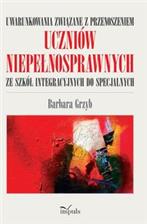 Terapia ADHD : trening sukcesu w pracy z dzieckiem nadpobudliwym / Natalia Kajka, Kinga Szymona. - Lublin : "Czelej", 2014Książka ta poświęcona jest praktycznym i skutecznym strategiom pracy z dzieckiem z ADHD. Zaprezentowano w niej metody, które pomogą dziecku we własnym rozwoju, szybkiej i efektywnej nauce oraz dążeniu do refleksyjnego zachowania. Trening sukcesu zakłada działanie wielopłaszczyznowe wpływające na rozwój dziecka z ADHD. Dotyczy on zarówno sfery poznawczej, jak i emocjonalno-moralnej, a także sfery fizycznej. Metody pracy są dobrane w sposób, który bawi i wychowuje. Praca na zasobach dziecka uświadamia mu jego mocne strony, daje poczucie własnej skuteczności oraz wysoką samoocenę. Dziecko nabiera świadomości siebie oraz bardziej rozumie otoczenie. Program konkretnych kroków czy zasad ułatwia mu uporządkowanie świata zewnętrznego, co jednocześnie wprowadza porządek w jego świece wewnętrznym. Daje poczucie bezpieczeństwa dzięki strukturze i pozwala bezkarnie korzystać ze swojej kreatywności i twórczego myślenia.Niniejsza książka powstała na bazie doświadczeń autorek w pracy z dziećmi z nadpobudliwością psychoruchową. W Dziecięcym Szpitalu Klinicznym w Lublinie prowadzą treningi i warsztaty dla dzieci z ADHD oraz ich rodziców.Publikacja adresowana jest do rodziców, pedagogów i psychologów, terapeutów pracujących z dziećmi. Jej odbiorcami mogą być także lekarze różnych specjalności: psychiatrzy, neurolodzy i pediatrzy.Lubaczów WL 49166, Jarosław WJ 55705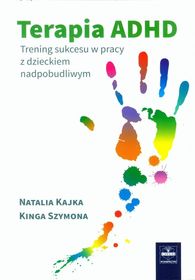 Badania jakościowe w pedagogice : wywiad narracyjny i obiektywna hermeneutyka / Danuta Urbaniak-Zając, Ewa Kos. - Warszawa : Wydawnictwo Naukowe PWN, 2013Książka poświęcona jest badaniom jakościowym w pedagogice, przedstawia ich miejsce w tradycyjnym modelu empirycznych badań pedagogicznych. Szczegółowo opisuje dwie metody: wywiad narracyjny i obiektywną hermeneutykę, prezentuje ich założenia, zasady interpretacji materiału empirycznego, na przykładach wyjaśnia ich praktyczne zastosowanie. Intencją autorek jest nie tylko przedstawienie wymienionych metod badawczych, ale także zwrócenie uwagi na organizację procesu badawczego i interpretacji zgromadzonych danych, teoretyczne uwarunkowania i konsekwencje decyzji badacza co do wyboru paradygmatów badawczych.Praca jest oryginalnym polskim opracowaniem problematyki empirycznych badań jakościowych w pedagogice. Większość książek na ten temat, które pojawiły się na polskim rynku w ostatnich latach, to tłumaczenia. Książka autorstwa polskich badaczek może wypełnić pewną lukę w metodologii nauk społecznych i humanistycznych w Polsce.Przemyśl WP 105923, Jarosław WJ 55162, Jarosław WJ 55359, Lubaczów WL 48832, Przeworsk WK 51610 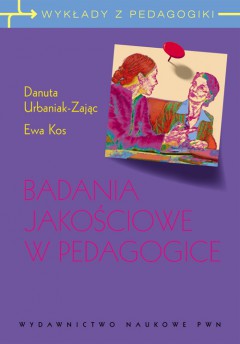 Metody twórczej resocjalizacji : teoria i praktyka wychowawcza / Marek Konopczyński. - Wyd. 1, 5 dodruk. - Warszawa : Wydawnictwo Naukowe PWN : "Pedagogium", 2014Autorska koncepcja nowoczesnego podejścia do resocjalizacji nieprzystosowanych społecznie nieletnich!Książka jest pierwszą w Polsce monografią alternatywnego podejścia do resocjalizacji, wyrastającego z humanistycznego paradygmatu w psychologii i pedagogice.Autor prezentuje w niej:praktyczne przykłady metod twórczej resocjalizacji;kulturotechniczne formy działań resocjalizacyjnych w placówkach penitencjarnych (teatr, sport, działalność plastyczna i literacka, terapia przez muzykę);uwarunkowania efektywności form wychowawczych w zakładach poprawczych i schroniskach dla nieletnich.Łącząc prezentację aktualnych nurtów i tendencji występujących w kryminologii humanistycznej z badaniami empirycznymi i zweryfikowaną praktyką, książka jest pomocna studentom resocjalizacji, pedagogiki i innych kierunków społecznych. Może służyć również pracownikom naukowym zainteresowanym metodycznymi wymiarami pedagogiki resocjalizacyjnej, wychowawcom pracującym na co dzień z młodzieżą nieprzystosowaną społecznie, pedagogom i psychologom szkolnym, a także działaczom stowarzyszeń zajmujących się młodzieżą.Lubaczów WL 49214, Lubaczów CzL 49238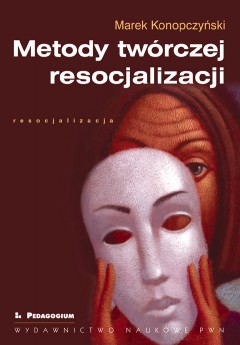 